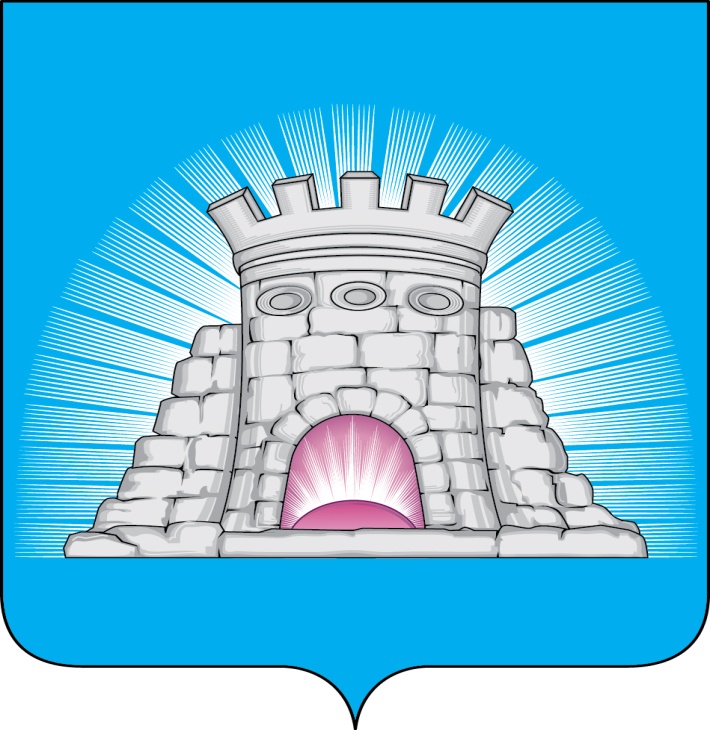 П О С Т А Н О В Л Е Н И Е21.06.2023        №  904/6г.Зарайск                                                  О признании утратившим  силу                                              отдельных муниципальных актов      В соответствии с  Федеральным законом от 06.10.2023 № 131-ФЗ «Об общих принципах организации местного самоуправления в Российской Федерации», Земельным кодексом Российской Федерации, Законами Московской области № 106/2014-ОЗ «О перераспределении полномочий между органами местного самоуправления муниципальных образований Московской области и органами государственной власти Московской области», №23/96-ОЗ «О регулировании земельных отношений в Московской области», постановлением Правительства Московской области от 18.12.2020 № 982/42 «Об организации проектной деятельности в Правительстве Московской области; руководствуясь уставом муниципального образования городской округ Зарайск Московской области,                                              П О С Т А Н О В Л Я Ю:      1. Признать утратившими силу постановлений администрации Зарайского муниципального района Московской области:     - от 14.09.2016 № 1278/9 «О межведомственной комиссии по урегулированию вопросов формирования, государственной регистрации прав на земельные участки, кадастрового учета объектов недвижимого имущества, расположенных в границах территорий садоводческих некоммерческих объединений граждан»;     - от 31.03.2017 № 389 «Об организации проектной деятельности в администрации Зарайского муниципального района Московской области».     2. Постановление вступает в силу  с момента его подписания.     3. Службе по взаимодействию со СМИ администрации городского округа Зарайск разместить настоящее постановление на официальном сайте администрации городского округа Зарайск Московской области в информационно-телекоммуникационной  сети «Интернет» (https://zarrayon.ru/).Глава городского округа В.А. Петрущенко    Верно:Начальник службы делопроизводства    Л.Б. Ивлева                                   21.06.2023                                                                                                                                                                011291Послано: в дело,  Мешкову А.Н., юридический отдел,  ОА и Г, ОЭ и И,             территориальные отделы администрации,  прокуратуре.  Ю.Е. Архипова8(496) 66 2-62-43